                                                                     Międzyzdroje, dnia 20 lutego 2023 r.   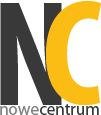 Ogłoszenie trzeciego przetargu ustnego nieograniczonego na wydzierżawienie nieruchomości zabudowanej budynkiem usługowym,usytuowanym na działce nr 74/6 obręb 20 miasta Międzyzdroje          Zarząd Spółki „Nowe Centrum” spółka z ograniczoną odpowiedzialnością w Międzyzdrojach ogłasza na dzień 14 marca 2023 roku na godzinę 11.00 trzeci przetarg ustny nieograniczony na wydzierżawienie nieruchomości zabudowanej budynkiem usługowym, położonej przy ulicy Bohaterów Warszawy w Międzyzdrojach, stanowiącej działkę nr 74/6 obręb 20 miasta Międzyzdroje, który odbędzie się w siedzibie spółki Nowe Centrum sp. z o.o. w Międzyzdrojach przy Placu Ratuszowym 1 ( biura  spółki, mieszczą się na III kondygnacji – poddasza budynku ratusza, nad siedziba Ośrodka Pomocy Społecznej), na okres 30 lat licząc od dnia oddania do użytkowania budynku, stanowiącego przedmiot niniejszego ogłoszenia, jednak nie później niż 12 miesięcy od dnia wydania nieruchomości Dzierżawcy zabudowanej budynkiem w stanie tzw. surowym otwartym.1. Informacja o nieruchomości i cel dzierżawy1.  Przeznaczona do wydzierżawienia nieruchomość będąca własnością spółki gminnej Nowe Centrum spółka z ograniczoną odpowiedzialnością w Międzyzdrojach, stanowi działkę o numerze ewidencyjnym 74/6 o powierzchni 595 m², obręb 20 miasta Międzyzdroje, dla której Sąd Rejonowy w Świnoujściu Wydział Ksiąg Wieczystych prowadzi księgę wieczystą numer SZ1W/00057749/1. 2.  Nieruchomość stanowiąca działkę nr 74/6 obręb 20 miasta Międzyzdroje objęta jest obowiązującym      planem miejscowym podjętym uchwałą  nr XVII/193/20 Rady Miejskiej w Międzyzdrojach  z dnia 14 stycznia 2020 r. w sprawie uchwalenia miejscowego planu zagospodarowania przestrzennego gminy Międzyzdroje, obejmującego obszar położony w CENTRUM PROMENADY w obrębie geodezyjnym miasta Międzyzdroje, w rejonie granicy lądowo-morskiej gminy Międzyzdroje oraz na odcinku pomiędzy ulicami Bohaterów Warszawy, Promenady Gwiazd, Romualda Traugutta, Tysiąclecia Państwa Polskiego, Ignacego Krasickiego, Krótką, Gryfa Pomorskiego, Adama Mickiewicza, Rybacką. Zapisy w/w planu miejscowego dla działki nr 74/6 wskazują, iż stanowi ona tereny usług w szczególności usług handlu i gastronomii oraz usług związanych z rekreacją, wypoczynkiem, rozrywką i sportem, oznaczone na rysunku planu symbolem U.21.3. Opisana powyżej nieruchomość objęta jest decyzją Starosty Kamieńskiego nr 626/2021 z dnia 24 listopada 2021 r. zatwierdzającą projekt budowalny (projekt zagospodarowania terenu oraz projekt architektoniczno-budowlany) i udzielającą pozwolenia na budowę m.in. budynku usługowego na działce nr 74/6 obręb 20 w Międzyzdrojach.            Aktualnie Wydzierżawiający podpisał umowę na realizacje I etapu budowy w/w budynku - do stanu zero, którego zakończenie przewidywane jest w połowie grudnia 2022 r.4. Zgodnie z wydaną w dniu 24 listopada 2021 r. decyzją udzielającą pozwolenia na budowę na działce nr 74/6 posadowiony zostanie w stanie surowym otwartym, czterokondygnacyjny budynek usługowy, o trzech kondygnacjach nadziemnych i jednej kondygnacji podziemnej, o powierzchni użytkowej wynoszącej zgodnie z dokumentacjom techniczną 669,51 m² i powierzchni całkowitej wynoszącej 780,32 m², na który składać się będą dwa lokale gastronomiczne, lokal sanitariatów oraz części wspólne stanowiące powierzchnie komunikacyjne, pomieszczenia zaplecza technicznego i pomieszczenie do składowania odpadów.      Poza budynkiem projekt obejmuje realizację na działce nr 74/6 powierzchni utwardzonych: ciągów pieszych o powierzchni 120,14 m² oraz tarasu o powierzchni 63 m².      Poziom -1 budynku stanowi zaplecze lokalu gastronomicznego nr 1 położonego na parterze budynku składające się z:- kuchni wraz zapleczem magazynowym- pomieszczenia socjalne- komunikacja wewnętrzna- szyb windy gastronomicznej nr 1. Na kondygnacji -1 znajduje się również lokal ogólnodostępnych sanitariatów składający się z toalety męskiej, damskiej i dla osób niepełnosprawnych wraz z pomieszczeniem obsługi.Do części wspólnej kondygnacji -1 należą dwa pomieszczenia techniczne, pomieszczenie gospodarcze oraz klatka chodowa wraz z szybem windy osobowej.      Poziom O budynku stanowi lokal gastronomiczny nr 1, w skład którego wchodzą:- sala konsumpcyjna z barem- zmywalnia- pomieszczenia socjalne- magazyn- komunikacja wewnętrzna- szyb windy gastronomicznej nr 1.Do części wspólnej kondygnacji parteru należą: pomieszczenie dla matki z dzieckiem, pomieszczenie na gromadzenie odpadów oraz klatka schodowa wraz z szybem windy osobowej.  Poziom +1 budynku stanowi lokal gastronomiczny nr 2, w skład którego wchodzą:- sala konsumpcyjna z barem- kuchnia wraz z zapleczem magazynowym- zmywalnia- pomieszczenia socjalne- komunikacja wewnętrzna- szyb windy gastronomicznej nr 2.Do części wspólnej kondygnacji +1 należą: ogólnodostępna toaleta i toaleta dla osób niepełnosprawnych oraz klatka schodowa wraz z szybem windy osobowej.      Poziom +2 budynku przeznaczony jest na drugą część lokalu gastronomicznego nr 2, w skład którego wchodzą:- sala konsumpcyjna z barem- szyb windy gastronomicznej nr 2- toaleta pracownicza- taras widokowy.Do części wspólnej kondygnacji +2 należy klatka schodowa wraz z szybem windy osobowej.     Projekt przewiduje wyposażenie budynku w następujące instalacje wewnętrzne: instalację wodociągową (w tym inst. przeciwpożarową), instalację kanalizacji sanitarnej (bytową, technologiczną i tłuszczową), instalację kanalizacji deszczowej, instalację gazową, instalację grzewczą, instalację wentylacji mechanicznej wywiewnej oraz nawiewowo-wywiewnej, instalację klimatyzacji, instalację elektryczną, instalację elektryczna niskoprądową, instalacje przeciwpożarową (m.in. oświetlenie awaryjne, przeciwpożarowy włącznik prądu, oddymianie klatki schodowej), instalację odgromową.      5. Wskazany w punkcie 1.4. stan surowy otwarty budynku, w momencie wydania go Dzierżawcy, należy rozumieć jako: wykonaną konstrukcję budynku, którą stanowią ściany nośne ze stropami oraz dachem, w skład których wchodzą następujące elementy obiektu: fundamenty wraz ze ścianami fundamentowymi,stropy międzykondygnacyjne,klatka schodowa,szyby windowe,stropodach (płyta żelbetowa bez warstw wykończeniowych),schody wewnętrzne i zewnętrzne wraz z murem oporowym,ściany działowe (dotyczy części wspólnych oraz komunikacji).6. Ostateczna powierzchnia użytkowa i całkowita budynku stanowiącego przedmiot dzierżawy ustalona zostanie w oparciu o dokonane pomiary przeprowadzone po wybudowaniu budynku, wykonane przez osobę posiadającą stosowne uprawnienia budowlane w oparciu o obowiązującą normę. Wydzierżawiający zastrzega możliwość zaistnienia dopuszczalnej różnicy pomiędzy ostateczną powierzchnią użytkową i całkowitą budynku ustaloną w wyniku w/w pomiaru w stosunku do powierzchni wynikających z dokumentacji technicznej zatwierdzonej pozwoleniem na budowę, wynoszącej maksymalnie 5% powierzchni wynikającej z dokumentacji technicznej.7. Pozwoleniu na budowę wskazanym w punkcie 1.3 obejmuje oprócz nieruchomości przeznaczonej do wydzierżawienia, stanowiącej działkę nr 74/6 również zagospodarowanie terenu przyległego, stanowiącego teren działki nr 74/5, będącej własnością Gminy Międzyzdroje.     a) Realizacja zagospodarowania terenu (wokół budynku) działki przeznaczonej do wydzierżawienia – nr 74/6 oraz przyległej działki nr 74/6 zostanie zrealizowana, zgodnie z w/w pozwoleniem na budowę przez Dzierżawcę. Termin realizacji zagospodarowania terenu, to 12 miesięcy od dnia wydania nieruchomości Dzierżawcy zabudowanej budynkiem w stanie tzw. surowym otwartym.        Dzierżawca zastrzega prawo zmiany w/w terminu w sytuacji zaistnienia uzasadnionej przyczyny niezależnej od Dzierżawcy.   b) Ewentualna procedura uzyskania tytułu prawnego do części przedmiotowej działki nr 74/5, wymaga uzyskania stosownej zgody i zawarcia umowy z właścicielem działki.    c) Wydzierżawiający zastrzega prawo do wprowadzenia zmian w sposobie zagospodarowania terenu przyległego do przedmiotu dzierżawy, stanowiącego działkę nr 74/5 obręb 20 miasta Międzyzdroje, w stosunku do zagospodarowania wynikającego z dokumentacji technicznej zatwierdzonej decyzją Starosty Kamieńskiego nr 626/2021 z dnia 24 listopada 2021 r. do przedmiotu. 8. Cel dzierżawy       Oferowana do wydzierżawienia nieruchomość może być wykorzystywana na cele zgodne z dokumentacją techniczną zatwierdzoną decyzją Starosty Kamieńskiego nr 626/2021 z dnia 24 listopada 2021 r. tj. dwa lokale gastronomiczne i lokal sanitariatów ogólnodostępnych. Wydzierżawiający dopuszcza możliwość wykorzystania części budynku stanowiącego przedmiot dzierżawy wskazanego wskazanej w w/w dokumentacji technicznej jako powierzchnia lokali gastronomicznych na inne cele, zgodne z obowiązującym miejscowym planem zagospodarowania przestrzennego, po uprzednim uzyskaniu pisemnej zgody Wydzierżawiającego i na warunkach wskazanych w tej zgodzie.      Wydzierżawiający nie dopuszcza zmiany sposobu wykorzystania lokalu wskazanego w dokumentacji technicznej zatwierdzonej decyzją Starosty Kamieńskiego nr 626/2021 z dnia 24 listopada 2021 r.  jako lokal sanitariatów.2. Czas trwania dzierżawy i wydanie przedmiotu dzierżawy1.  Nieruchomość opisana w punkcie 1.1 przeznaczona jest do wydzierżawienia na okres 30 lat licząc od dnia oddania do użytkowania budynku, stanowiącego przedmiot niniejszego ogłoszenia, jednak nie później niż 12 miesięcy od dnia wydania nieruchomości Dzierżawcy w stanie surowym otwartym.2. Wydzierżawiający przewiduje niezwłocznie po zakończeniu realizacji I etapu budowy – stanu zero budynku, przystąpić do procedury wyłonienia wykonawcy w celu zrealizowania kolejnego II etapu budowy budynku do stanu surowego otwartego, a następnie przystąpić do procedury wyłonienia wykonawcy III etapu - zagospodarowania terenu działki nr 74/5 oraz działki nr 74/6 – wokół budynku. 3. Wydzierżawiający zastrzega prawo wydłużenia terminu (wskazanego na 12 miesięcy od dnia wydania nieruchomości Dzierżawcy w stanie surowym otwartym) oddania do użytkowania budynku i rozpoczęcia trwania umowy dzierżawy, w sytuacji zaistnienia uzasadnionej przyczyny niezależnej od Stron lub w sytuacji zmiany terminu zagospodarowania terenu działki nr 74/5 i działki nr 74/6 (wokół budynku) obręb 20 miasta Międzyzdroje.4. Wydzierżawiający wyda Dzierżawcy nieruchomość stanowiącą przedmiot dzierżawy, zabudowaną budynkiem objętym decyzją Starosty Kamieńskiego nr 626/2021 z dnia 24 listopada 2021 r. zrealizowanym do stanu surowego otwartego, opisanego szczegółowo w punkcie 1.4 i 1.5 niniejszego ogłoszenia, w terminie 4 tygodni od dnia zrealizowania obiektu w w/w stanie, pod warunkiem terminowych realizacji przez Dzierżawcę kolejnych wpłat zaliczek, o których mowa w punkcie 3.2 niniejszego ogłoszenia.5.   W razie ustania stosunku dzierżawy Dzierżawca opróżni przedmiot dzierżawy z należących do niego rzeczy i zabierze te nakłady, które mogą być odłączone od przedmiotu dzierżawy bez jego uszkodzenia, a następnie wyda Wydzierżawiającemu przedmiot dzierżawy w stanie wolnym od osób i rzeczy.     Nakłady, które nie dadzą się odłączyć od przedmiotu dzierżawy bez jego uszkodzenia, Dzierżawcy według wyboru Wydzierżawiającego przywróci na własny koszt do stanu poprzedniego lub pozostawi nakłady za zwrotem ich wartości ustalonej według niezamortyzowanej części tych nakładów. W razie ustania stosunku dzierżawy na skutek rozwiązania umowy z winy Dzierżawcy, Wydzierżawiający może zatrzymać dokonane nakłady bez obowiązku zwrotu ich wartości najemcy.3. Czynsz i inne opłaty z tytułu dzierżawy1. Za używanie przedmiotu dzierżawy Dzierżawca uiszczał będzie czynsz w wysokości ustalonej w wyniku przetargu, ustalony w stosunku rocznym, zwiększony o należny podatek VAT w stawce wynikającej z obowiązujących przepisów prawa i wynoszącej aktualnie 23%, począwszy od dnia rozpoczęcia trwania umowy dzierżawcy.      2. Czynsz podlegał będzie zapłacie w następujący sposób:a) 4% czynszu za całe 30 lat trwania umowy dzierżawy podlega zapłacie (w formie zaliczki) przed podpisaniem umowy dzierżawy,b) 4% czynszu za całe 10 lat trwania umowy dzierżawy podlega zapłacie (w formie zaliczki) w terminie do 31 maja 2023 r.,c) 3% czynszu całe 30 lat trwania umowy dzierżawy podlega zapłacie (w formie zaliczki) w terminie do 30 czerwca 2023 r.,d) 3% czynszu za całe 30 lat trwania umowy dzierżawy podlega zapłacie (w formie zaliczki) w terminie do dnia 31 lipca 2023 r.,e) 86% czynszu rocznego za całe 30 lat trwania umowa dzierżawy podlega zapłacie w terminie do dnia 30 czerwca każdego roku za dany rok kalendarzowy, natomiast za ew. niepełny pierwszy rok trwania umowy dzierżawy, kwota wynosząca proporcjonalną część w/w 86% czynszu, przypadającą za dany rok kalendarzowy objęty umową dzierżawy, podlega zapłacie w terminie 2 miesięcy od dnia rozpoczęcia trwania umowy dzierżawy. 3. Część czynszu dzierżawnego za całe 30 lat trwania umowy dzierżawy, wskazana w punkcie 3.2.e) niniejszego ogłoszenia, podlegała będzie corocznie waloryzacji w oparciu wskaźnik równy średniorocznemu wskaźnikowi wzrostu cen towarów i usług konsumpcyjnych za rok poprzedni, ogłaszanemu przez Prezesa Głównego Urzędu Statystycznego, począwszy od 2024 r. 4. Poza czynszem Dzierżawca zobowiązany będzie do ponoszenia kosztów utrzymania czystości ciągów komunikacyjnych i dróg/wejść do budynku, infrastruktury technicznej: energii elektrycznej, wody, odprowadzania ścieków, gazu oraz wywozu nieczystości, odśnieżania i odladzania, ubezpieczenia majątkowego oraz ubezpieczenia od odpowiedzialności cywilnej, monitoringu i jego bieżącej konserwacji.5. Dopuszczona w punkcie 1.6 niniejszego ogłoszenia różnica w powierzchni użytkowej i całkowitej budynku stanowiącego przedmiot dzierżawy, po jego wybudowaniu, w stosunku do powierzchni wynikających z dokumentacji technicznej zatwierdzonej pozwoleniem na budowę, nie będzie rzutowała na wysokość czynszu dzierżawnego, ustalonego w wyniku niniejszego przetargu.4. Kryterium wyboru i wywoławcza wysokość czynszu dzierżawnego1. Jedynym kryterium wyboru najkorzystniejszej oferty na wydzierżawienia nieruchomości opisanej w punkcie 1 niniejszego ogłoszenia jest wysokość rocznego czynszu dzierżawnego netto.2. Celem niniejszego przetargu jest osiągniecie maksymalnej wysokości rocznego czynszu dzierżawnego netto.3. Wysokość wywoławcza rocznego czynszu dzierżawnego netto wynosi 495.000,00 zł (słownie: czterysta dziewięćdziesiąt pięć tysięcy złotych).  5. Warunki przystąpienia do przetargu1. Warunkiem przystąpienia do przetargu jest wniesienie w terminie do dnia 13 marca 2023 roku włącznie, na rachunek spółki Nowe Centrum sp. z o.o. w Międzyzdrojach numer 52 1020 4870 0000 5502 0060 3944 wadium, w pieniądzu (w złotych polskich), w kwocie 200.000,00 zł (słownie: dwieście tysięcy złotych). Za datę wniesienia wadium uważa się datę wpływu środków pieniężnych na wskazany powyżej rachunek bankowy.Osobiste stawiennictwo w dniu w przetargu lub przez pełnomocnika.Okazanie komisji przetargowej w dniu przetargu:-  w przypadku osoby fizycznej - dowodu tożsamości oferenta; osoby fizyczne będące w związku małżeńskim, posiadające małżeńską wspólność majątkową zobowiązane są uczestniczyć w przetargu łącznie lub posiadać pełnomocnictwo drugiego małżonka do reprezentowania do w przetargu, udzielone w formie pisemnej z notarialnie potwierdzonym podpisem lub formie aktu notarialnego,-   w przypadku osób prawnych i jednostek organizacyjnych nie posiadających osobowości prawnej, a podlegającym wpisom do rejestrów – aktualnego wypisu z rejestru, właściwych pełnomocnictw oraz dowodów tożsamości osób reprezentujących podmiot.      W przypadku pełnomocników oferentów będących zarówno osobami fizycznymi jak i osobami prawnymi i jednostkami organizacyjnymi nie posiadającymi osobowości prawnej, pełnomocnictwo do ich reprezentowania powinno zostać udzielone w formie pisemnej z notarialnie potwierdzonym podpisem lub formie aktu notarialnego.Złożenie komisji przetargowej w dniu przetargu pisemnego oświadczenia o zapoznaniu się z treścią ogłoszenia o przetargu, warunkami przetargu oraz o zapoznaniu się z nieruchomością w terenie oraz dostępną dokumentacją: decyzją Starosty Kamieńskiego nr 626/2021 z dnia 24 listopada 2021 r. zatwierdzającą projekt budowalny i udzielającą pozwolenia na budowę budynku usługowego na działce nr 74/6 obręb 20 w Międzyzdrojach i rezygnacji z wszelkich roszczeń wynikających z jej stanu. Złożenie komisji przetargowej zgody na przetwarzanie danych osobowych w związku z prowadzonym przetargiem na wydzierżawienie objętej niniejszym ogłoszeniem nieruchomości.6. Postąpienie     O wysokości postąpienia decydują uczestnicy przetargu, z tym, że postąpienie wynosi nie mniej niż 1.000,00 zł (słownie: jeden tysiąc złotych).     Przetarg jest ważny bez względu na liczbę uczestników przetargu, jeżeli chociaż jeden z nich zaoferuje wysokość rocznego czynszu dzierżawnego, wyższą o co najmniej jedno postąpienie od wywoławczej wysokości czynszu rocznego. 7. Zawarcie umowy dzierżawy oraz skutki uchylenia się od zawarcia umowy1. Podmiot wyłoniony w przetargu jako dzierżawca nieruchomości zobowiązany będzie do zawarcia umowy dzierżawy, w siedzibie spółki Nowe Centrum sp. z o.o. w Międzyzdrojach przy ulicy Placu ratuszowym 1, w terminie do dnia 31 marca 2023 roku. 2. Wadium wpłacone przez podmiot wygrywający przetarg zostanie zaliczone na poczet pierwszej płatności z tytułu z tytułu czynszu dzierżawnego, podlegającej zapłacie (w formie zaliczki) przed podpisaniem umowy dzierżawy.3. Jeżeli podmiot ustalony jako dzierżawca lokalu nie przystąpi bez usprawiedliwienia do zawarcia umowy dzierżawy w miejscu i terminie wskazanym w niniejszym ogłoszeniu, organizator przetargu może odstąpić od zawarcia umowy, a wpłacone wadium ulegnie przepadkowi.   8. Informacje dodatkowe1. Dodatkowe informacje o przetargu można uzyskać w siedzibie spółki Nowe Centrum sp. z o.o. przy Placu Ratuszowym 1 w Międzyzdrojach lub drogą elektroniczną pod adresem e-mail: biuro@nc-miedzyzdroje.pl. 2. W siedzibie spółki Nowe Centrum sp. z o.o. przy Placu Ratuszowym 1 w Międzyzdrojach, od poniedziałku do piątku, w godzinach od 9.00 do 16.00, można zapoznać się z dokumentacja techniczną dotyczącą przedmiotu niniejszego przetargu.3. Przewodniczący Zarządu spółki Nowe Centrum sp. z o.o. w Międzyzdrojach zastrzega sobie prawo odwołania przetargu bez podania przyczyny. 